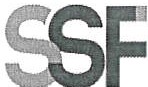 SUPERINTENDENCIA DEL SISTEMA FINANCIEROFECHA: 27/01/2023Versión pública según Art. 30 LAIP.Por supresión de información confidencial. Art. 24 Lit. c. LAIP.SSF 2023ORDEN DE COMPRANo.	28PROVEEDOR: HIDRO EQUIPOS, S.A. DE C.V.NIT:	xxxxxxxxxxxxxxxxxUNIDAD SOLICITANTE: DEPARTAMENTO DE SERVICIOS GENERALESADMINISTRADOR O.C.: VÍCTOR MANUEL ESCOBAR2206REQUERIMIENTO No. 54ANALISTA: GERARDO CASTROFAVOR SUMINISTRAR LO SIGUIENTE:	BIEN	XSERVICIOSON: QUINIENTOS SESENTA Y TRES US DÓLARES 87/100TOTAL:	563.87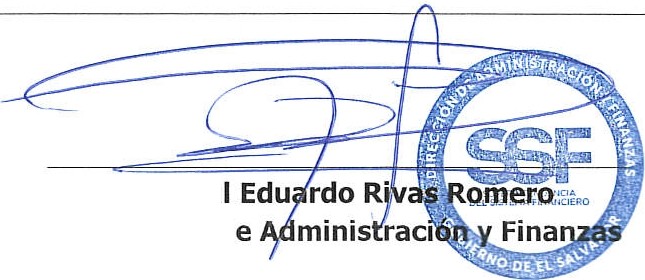 CANTIDADCODIGODESCRIPCION	COSTOUNITARIOCOSTO TOTAL1410506MANTENIMIENTO, REPARACION Y LIMPIEZA384.2000384.20MEDIDOR DE AGUA BETA 2" CON NIPLES, SEGÚN ESPECIFICACIONES TÉCNICAS Y OFERTA ANEXA.1410506MANTENIMIENTO, REPARACION Y LIMPIEZA179.6700179.67VÁLVULA DE REDUCCIÓN DE PRESIÓN 1" ITAP, SEGÚN ESPECIFICACIONES TÉCNICAS Y OFERTA ANEXA.1410506MANTENIMIENTO, REPARACION Y LIMPIEZA0.00000.00LUGAR DE ENTREGA: OFICINAS DE LA SUPERINTENDENCIA DEL SISTEMA FINANCIERO UBICADAS SOBRE AVENIDAALBERT EINSTEIN No. 17, URBANIZACIÓN LOMAS DE SANFRANCISCO, ANTIGUO CUSCATLÁN, LA LIBERTAD.TIEMPO DE ENTREGA: 4 DÍAS HÁBILES